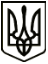 МЕНСЬКА МІСЬКА РАДАРОЗПОРЯДЖЕННЯ 18 жовтня 2021року	м. Мена	№ 368Про нагородження Почесною грамотою Менської міської ради	Відповідно до Положення про Почесну грамоту міської ради, затвердженого рішенням 21 сесії Менської міської ради 5 скликання від 17  липня 2008 року «Про Положення про Почесну грамоту міської ради», Програми вшанування, нагородження громадян Почесною грамотою Менської міської ради на 2020 - 2022 роки, затвердженої рішенням 36  сесії Менської міської ради 7 скликання від 26 грудня 2019 року № 679 «Про затвердження програми вшанування громадян Почесною грамотою Менської міської ради на 2020-2022 роки» зі змінами, керуючись п.  20 ч. 4 ст. 42 Закону України «Про місцеве самоврядування в Україні», враховуючи подання заступника міського голови з питань діяльності виконавчих органів ради В.В. Прищепи:1. Нагородити Почесною грамотою Менської міської ради за багаторічну плідну працю на благо Менської громади, значний внесок в організацію героїко-патріотичного виховання молоді, активну громадську позицію та ініціативу щодо вирішення питань соціального захисту ветеранів та громадян похилого віку, вагомий особистий внесок у розвиток ветеранського руху, високе почуття обов’язку та з нагоди 80-річчя з Дня народження МОСКАЛЬСЬКУ Раїсу Михайлівну, голову Організації ветеранів України Менської міської територіальної громади.2. Вручити нагородженій Почесною грамотою Менської міської ради  грошову винагороду в розмірі 248  грн.  45 коп. з урахуванням податку з доходів фізичних осіб та військового збору. 3. Кошти без урахування податку з доходів фізичних осіб, військового збору зарахувати на картковий рахунок начальника відділу документування та забезпечення діяльності апарату Менської міської ради Жураковської А.В. для подальшого вручення особі, яка нагороджуються Почесною грамотою.Міський голова							Геннадій ПРИМАКОВ